Service Exchange Unit Return GuidelinesThe cost of a Service Exchange unit includes a deposit to ensure the return of a suitable unit for future use. To qualify for a full refund of this deposit, the following guidance should be noted.Return DetailsThe equipment should be returned along with your order and vessel references. A simple table to complete is included as part of this document which will assist fast processing of the return.Return DateCells must be returned within 30 days of dispatch of the outgoing exchange unit. Per exchange terms, credit will be deducted for late return until the core charge is exhausted.Shipping charges, duties and feesCells should be return with terms DDP to the AtZ workshop in the UK. Any fees or duties passed by couriers or customs will be deducted from the service exchange deposit. Returned cells should not be declared as new items with full retail values – we suggest a nominal value of 100USD for customs purposes.Operating conditionThe cell should be functional and read 0ppm when tested with fresh water. Cells requiring significant cleaning or a repair to achieve a 0ppm reading will be liable for workshop labour deducted from the deposit.Cosmetic conditionThe cell serial number should be clearly visible. Tags with defaced, amended or missing markings will require repair.Anti-tamper seals and stickers should be intact.Minor wear and tear is acceptable, however bear in mind the good condition in which another customer will expect to receive an exchange unit. Significant corrosion, failure of metallic plating, physical damage to the housing, connectors, fittings or fasteners will mean repairs are chargeable and deducted from the deposit.Thank you for your assistance – noting the above helps us to maintain a high quality and fast turnaround of your equipment.AtZ Service Exchange Return DocumentPlease completion with as much information as possible, and return in the packaging with your unit. If multiple items are sent, please include all device types and serial numbers.Please return equipment to:AtZ Marine Deckma Service
MIT Queenborough Shipyard
South Street
Queenborough                                                                       sales@atzmartec.comKent ME11 5EE                                                                       +44 (0) 2380 455447United KingdomYes PleaseProblems to avoid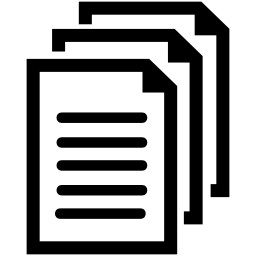 Customer Return Documents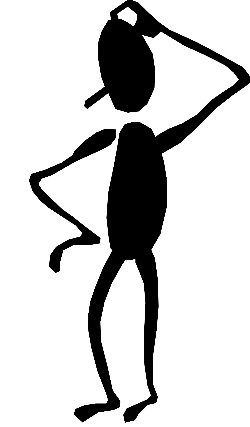 No Documents or References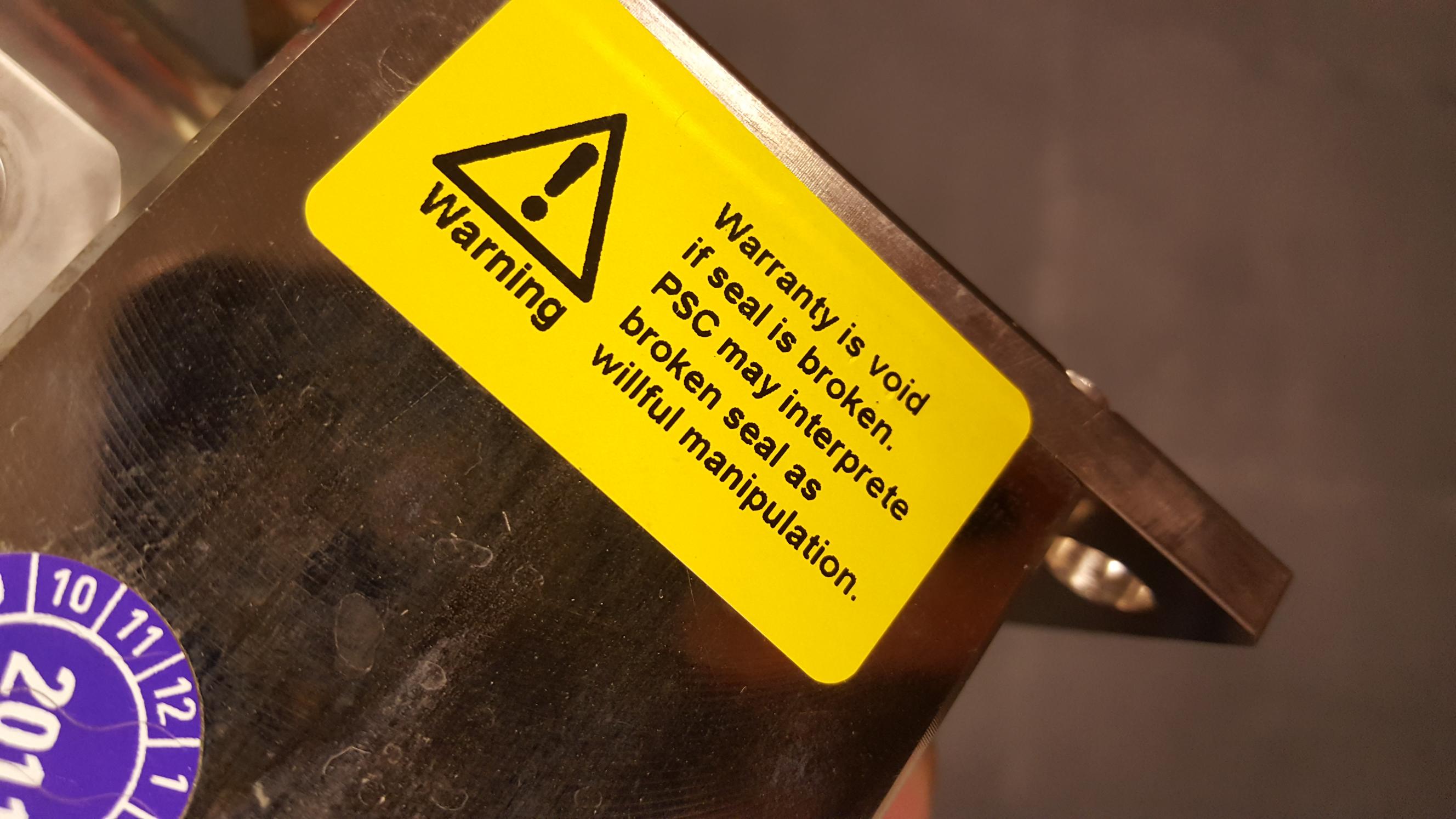 Anti-tamper seals intact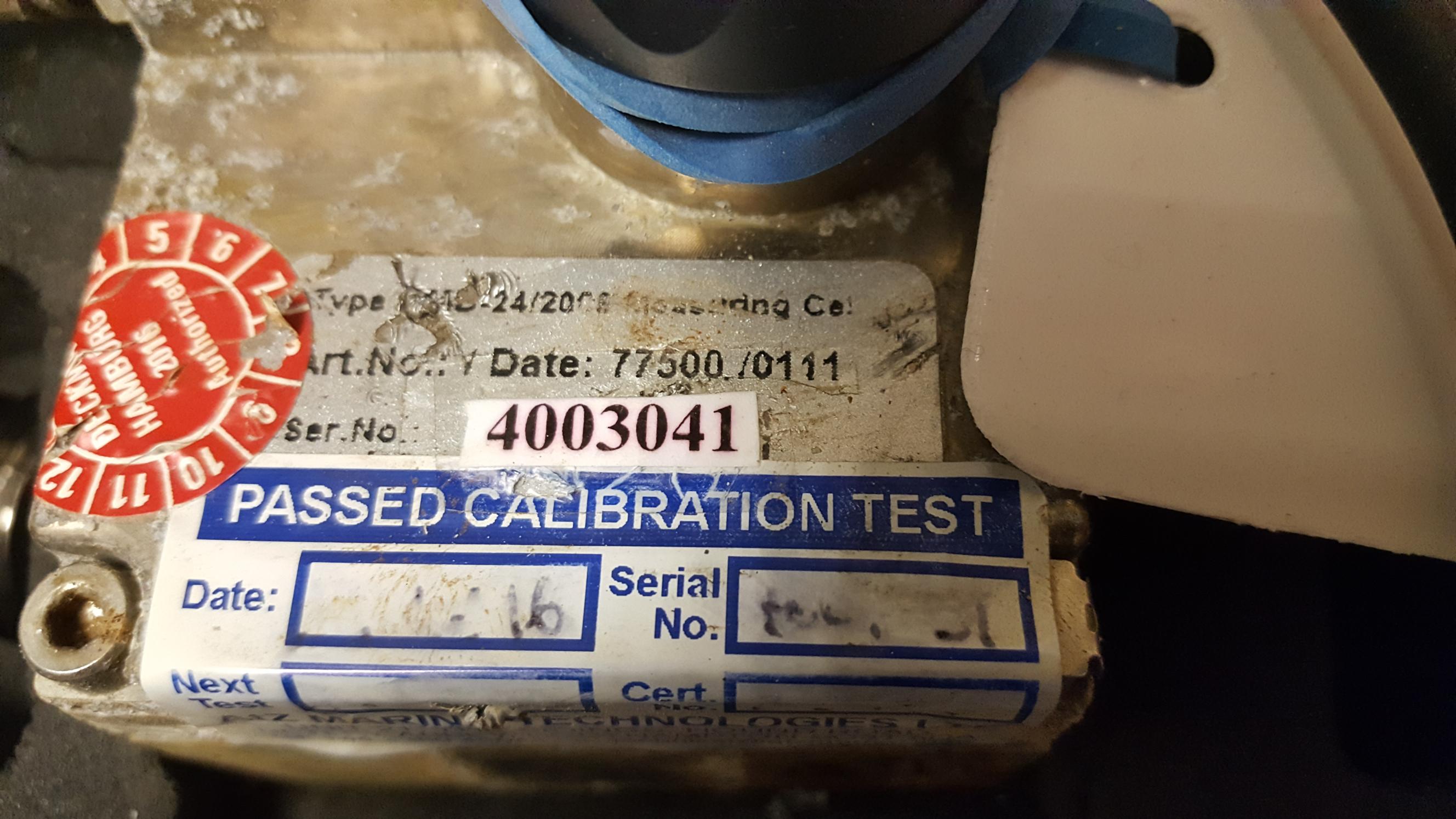 Modified or missing serial number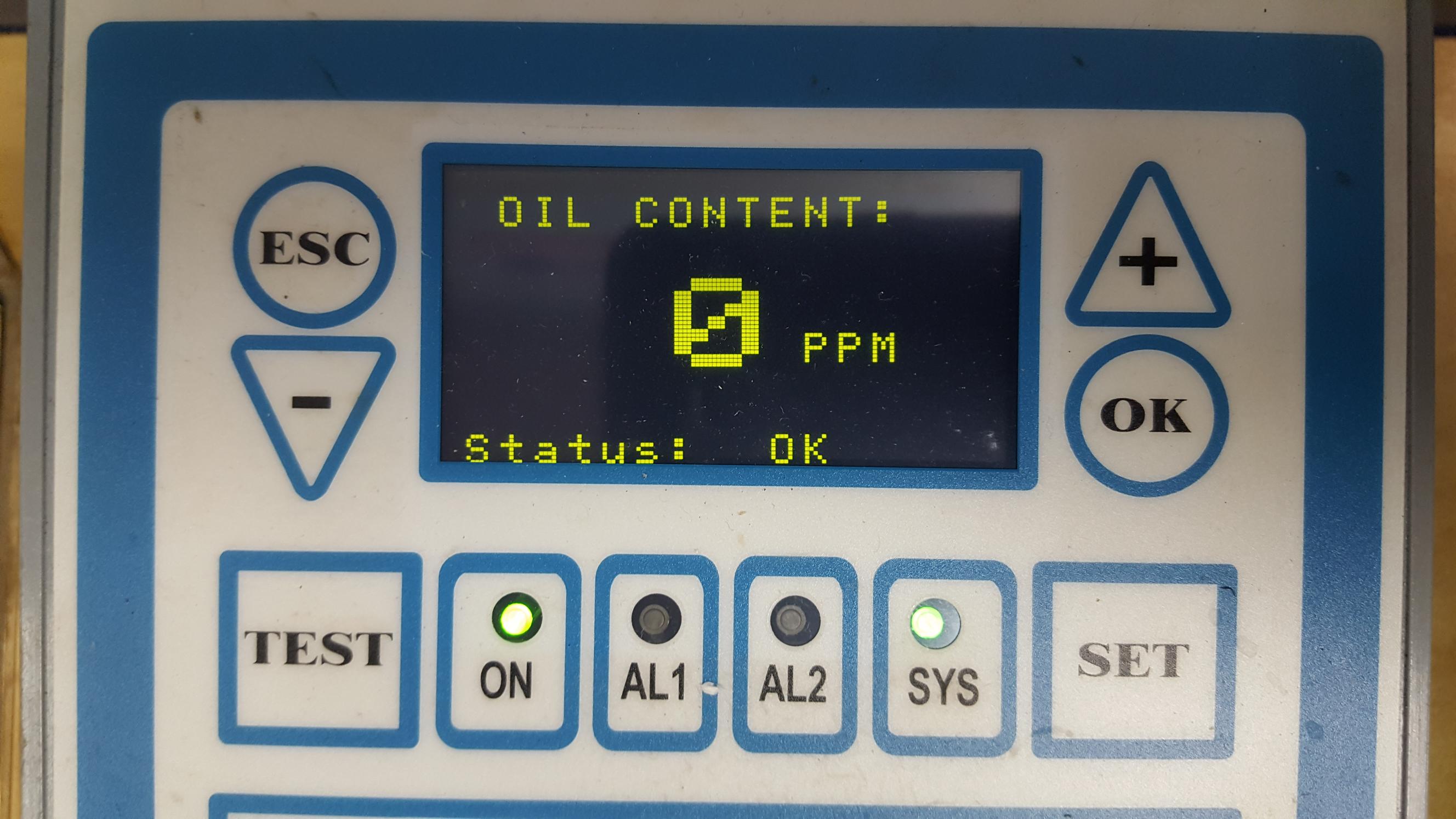 Working condition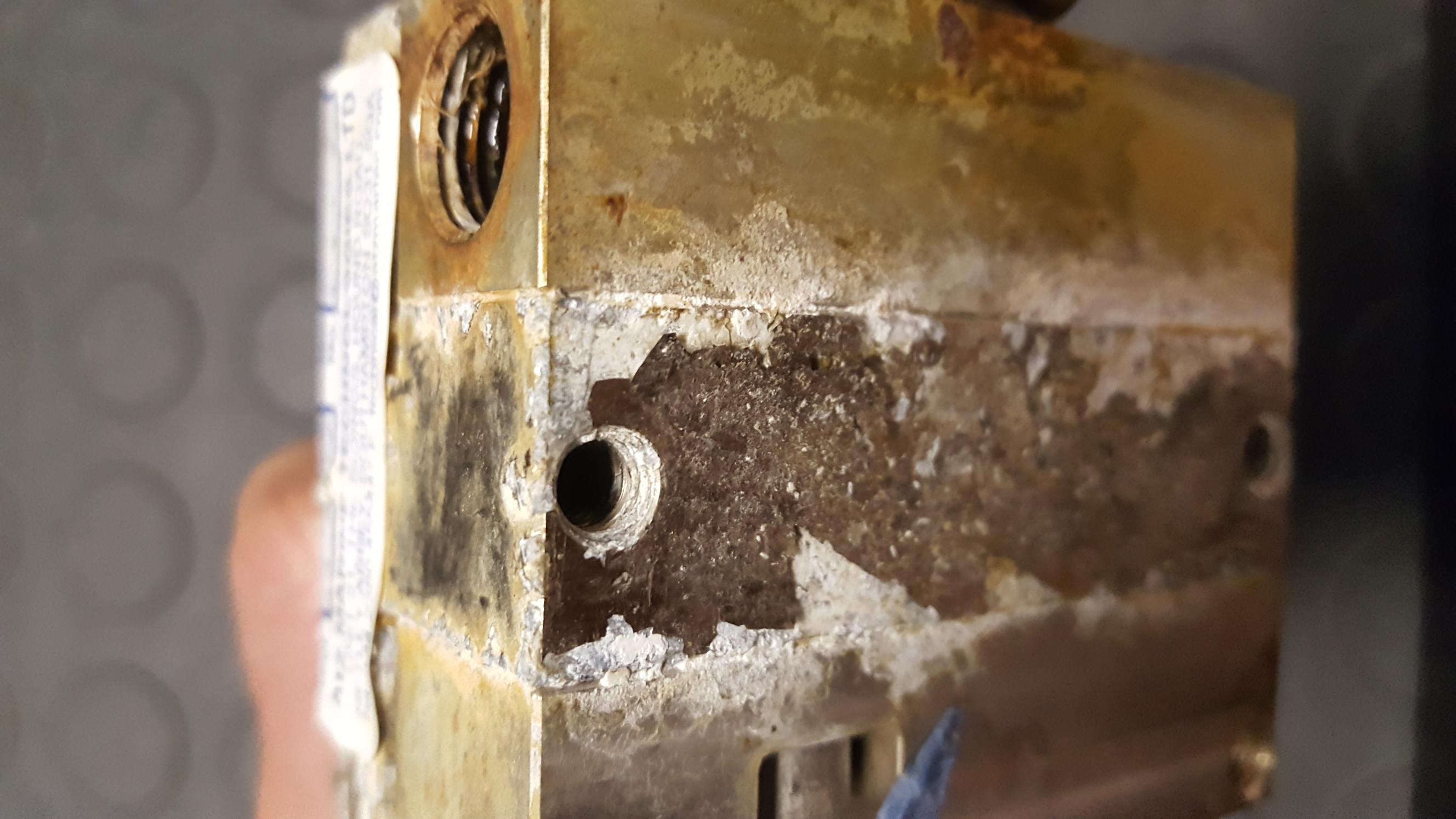 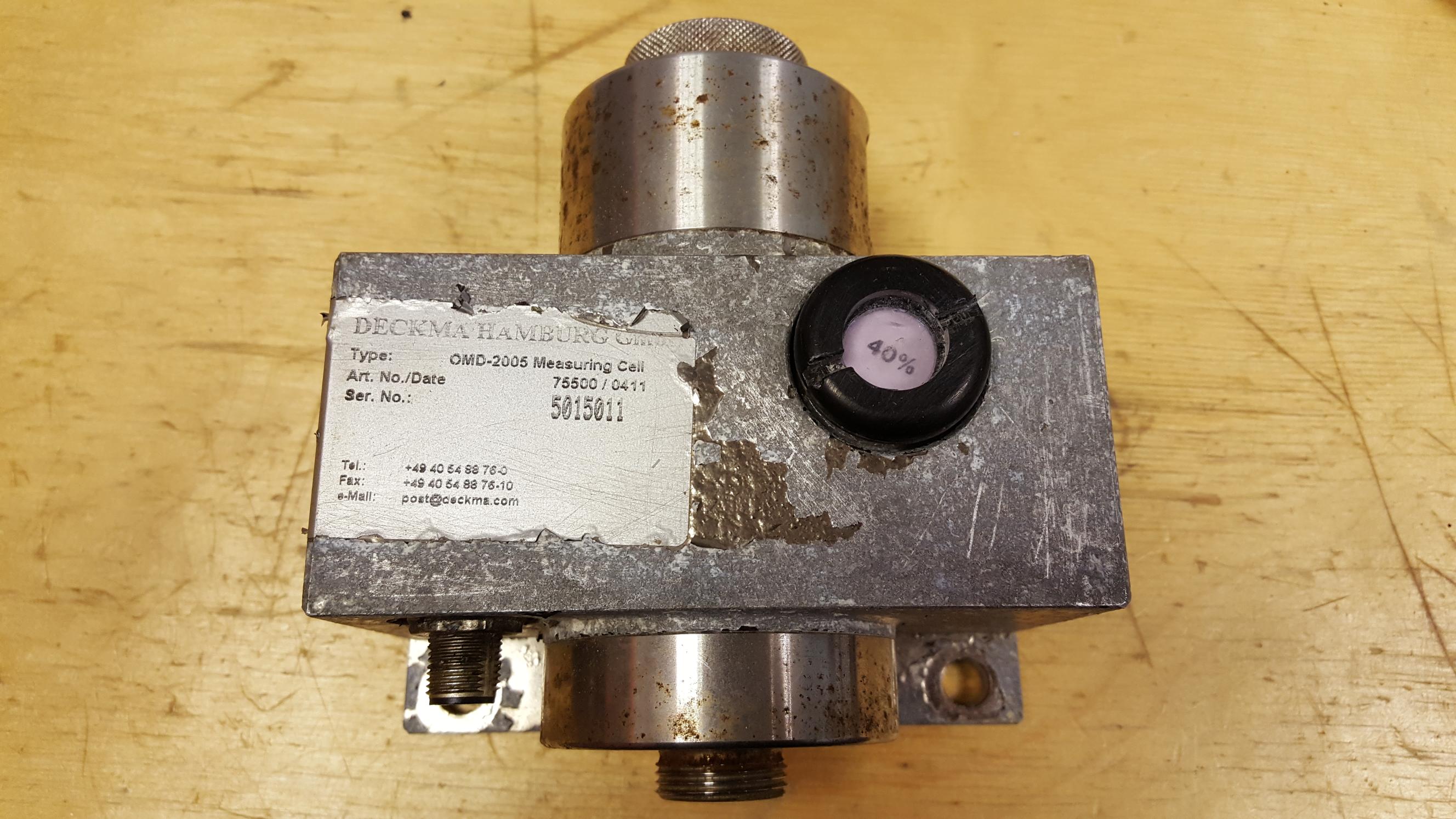 Significant corrosion damage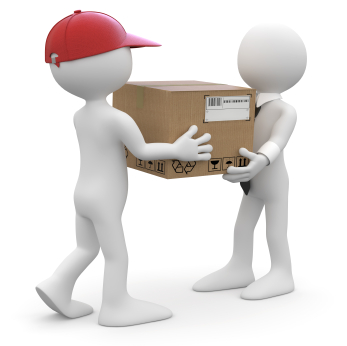 Well packaged and return within 30 days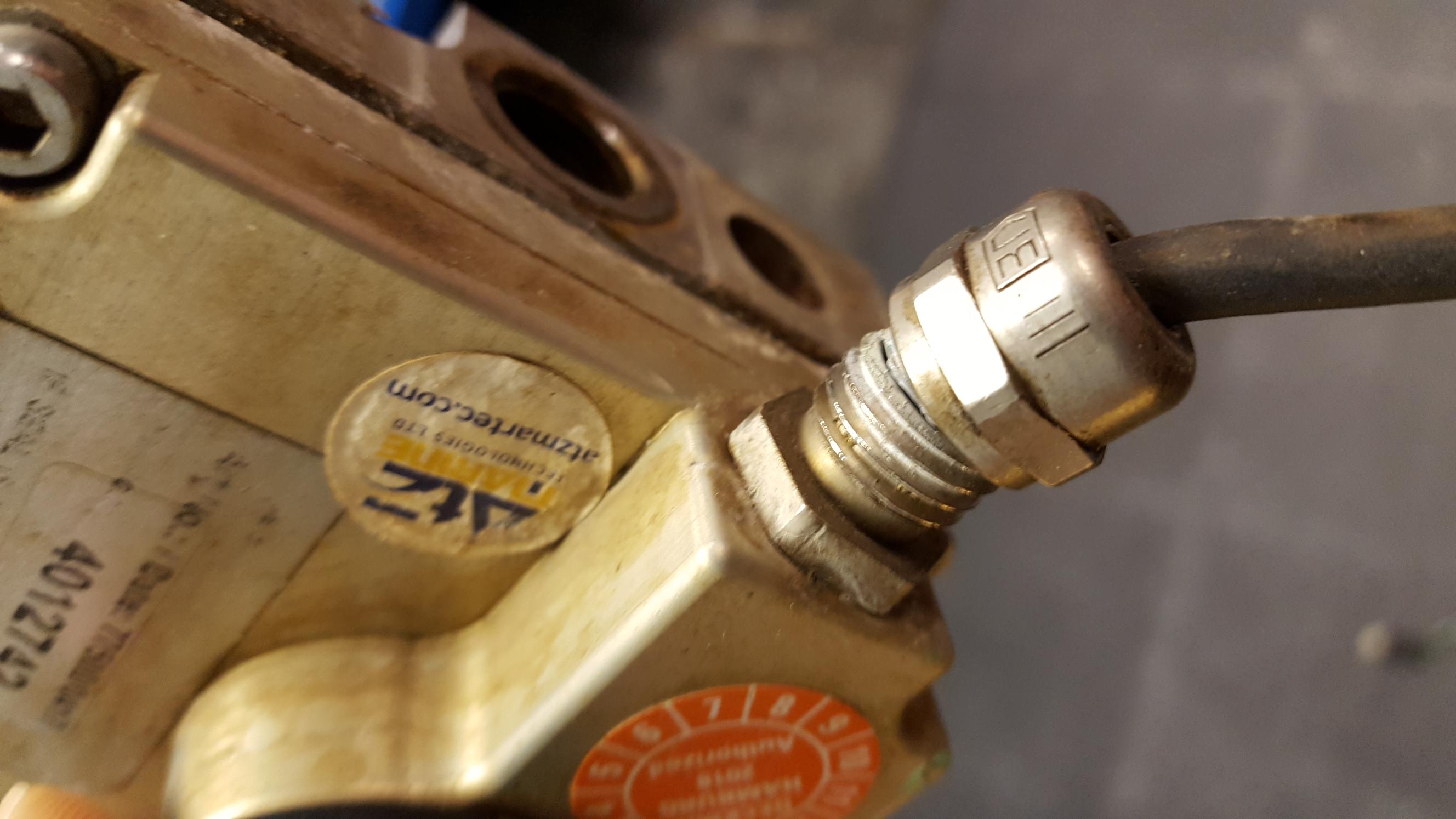 Damaged cables or connectorsCustomer Business NameVessel NameVessel contact NameVessel contact emailor telephonePurchasing contact namePurchasing contact emailor telephoneCustomer Purchase Order numberAtZ purchase order or quotation numberEquipment Type / ModelEquipment Serial NumberReason for return (please highlight)Return for deposit refund?Return to AtZ held customer stock?Returning for calibration?Returning for repair?Additional notes on a fault or other instructions